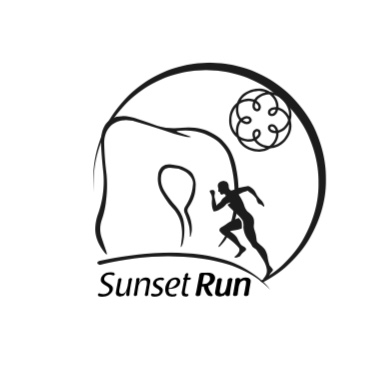 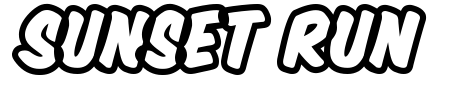 MODULO D’ISCRIZIONELa quota comprende: Pettorale di gara  Buono ristoro per aperitivo  T-shirt ufficiale della garaCognome ______________ Nome __________________ Sesso_________________Recapito telefonico ___________________ mail  ____________________________Indicare qui di seguito la taglia per la T-Shirt XS         S         M         L         XLMODALITA’ DI ISCRIZIONECompilare in stampatello in tutte le sue parti il presente modulo, firmarlo e consegnarlo alla Segreteria dell’ODCEC di Prato presso il palazzo delle Professioni – Via Pugliesi 26 oppure inviarlo al seguente indirizzo mail:sunsetrunprato@gmail.comLE ISCRIZIONI DOVRANNO PERVENIRE ENTRO E NON OLTRE LE ORE 18:00 DEL GIORNO DELLA GARA OSSIA MERCOLEDI’ 11 LUGLIO 2018.DOCUMENTI DA ALLEGARECopia della ricevuta di pagamentoMODALITA DI PAGAMENTOContanti presso la Segreteria ODCEC di Prato – Via Pugliesi 26Bonifico/versamento bancario intestato a:Comitato Odcec Prato 2017 Chianti Banca Credito Cooperativo – Filiale Prato - ValentiniIT 75 M 08673 21502 075000750191 CAUSALE : ISCRIZIONE SUNSET RUN NOME COGNOME DEL PARTECIPANTEFirma___________________________               Data _____/_____/_____